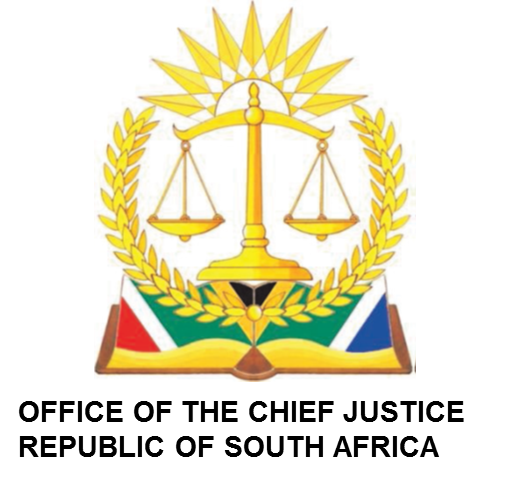 IN THE HIGH COURT OF SOUTH AFRICA MPUMALANGA DIVISION, MBOMBELA (MAIN SEAT)TUESDAY 19 MARCH 2024CERTIFICATION OF TRIAL MATTERS BEFORE THE HONOURABLE ADJP: RATSHIBVUMOJUDGE’S SECRETARY: ZANDILE MABUZAEMAIL ADDRESS: Zmabuza@judiciary.org.zaCIVIL COURT 2: 08H45FIRST CASE MANAGEMENT ROLLBEFORE THE HONOURABLE ADJP: RATSHIBVUMO ADJPJUDGE’S SECRETARY: ZANDILE MABUZAEMAIL ADDRESS: ZMabuza@judiciary.org.zaCIVIL COURT 2: 08H45BEFORE THE HONOURABLE JUDGE: MASHILE  JJUDGE’S SECRETARY: MMATHAPELO RAMASIMONGEMAIL ADDRESS: Mramasimong@judiciary.org.za/TChiloane@judiciary.org.zaCIVIL COURT 4: 08:45BEFORE THE HONOURABLE JUDGE: COETZEE AJJUDGE’S SECRETARY: LALAMANI RAMEREGIEMAIL ADDRESS: Lrameregi@judiciary.org.zaCIVIL COURT: 5STOODDOWN FIRST CASE MANAGEMENTBEFORE THE HONOURABLE JUDGE: MASHILE JJUDGE’S SECRETARY: MMATHAPELO RAMASIMONGEMAIL ADDRESS: Mramasimong@judiciary.org.zaTchiloane@judiciary.org.zaCIVIL COURT 4: 09H00SECOND CASE MANAGEMENTBEFORE THE HONOURABLE ADJP: RATSHIBVUMO ADJPJUDGE’S SECRETARY: ZANDILE MABUZAEMAIL:  ZMabuza@judiciary.org.zaCIVIL COURT 2 : 08H45BEFORE THE HONOURABLE JUDGE: MASHILE JJUDGE’S SECRETARY: MMATHAPELO RAMASIMONGEMAIL ADDRESS: Mramasimong@judiciary.org.zaCIVIL COURT 4: 08H45BEFORE THE HONOURABLE JUDGE: COETZEE AJJUDGE’S SECRETARY: LALAMANI RAMEREGIEMAIL ADDRESS: LRameregi@judiciary.org.zaCIVIL COURT 5: 08H30TRIAL ROLLBEFORE THE HONOURABLE ADJP: RATSHIBVUMO ADJPJUDGE’S SECRETARY: ZANDILE MABUZAEMAIL:  ZMabuza@judiciary.org.zaCIVIL COURT 02: 10H00BEFORE THE HONOURABLE JUDGE: COETZEE AJJUDGE’S SECRETARY: LALAMANI RAMAREGIEMAIL:  LRamaregi@judiciary.org.zaVIRTUAL: 10H00URGENT APPLICATIONSBEFORE THE HONOURABLE ADJP: MASHILEJUDGE’S SECRETARY: MMATHAPELO RAMASIMONGEMAIL: Mramasimong@judiciary.org.zaCIVIL COURT: 4 10H00CRIMINAL: MBOMBELA                               BAIL APPEAL ROLLBEFORE THE HONOURABLE JUDGE: VUKEYA AJJUDGE’S SECRETARY: MAMOSHABI VILANEEMAIL:  Mvilane@judiciary.org.zaVIRTUAL: 14H30CRIMINAL TRIALBEFORE THE HONOURABLE JUDGE: ROELOFSE AJJUDGE SECRETARY: INNOCENT MASILELA  EMAIL: Imasilela@judiciary.org.zaCRIMINAL COURT 1: 09H00AVAILABLE JUDGE(S)NONENOCASE NONAME OF PARTIES11946/2022MNISI THAMSANCA JOSH vs RAF21049/2016LUNGISA TALENT SHONGWE vs MEC FOR HEALTH, MPUMALANGA PROVINCE32199/2018AQUENEETH TIBANE vs RAF4949/2022MOYANE MANDLENKOSI JAPHTAR vs RAF54256/2019SILINDA MANDLA PERCY DOCTOR vs RAF6702/2021NHLAKANIPHO NATHAN MNGOMEZULU vs RAF71819/2022SHABANGU CENTRON SIMANGA vs RAF84779/2021MATHE FAITH PATRICIA vs RAF93577/2019MABUZA HELLEN ZANDILE vs RAFNOCASE NONAME OF PARTIES13721/2022MZINYANE SWEETVOICE WETHU vs RAF2181/2024MADALA CYPRIAN MKHATSHWA vs RAF35385/2023NELLY MERCIA MKHABELA vs RAF4203/2019NTWANA SMARTIES MNISI vs RAFNOCASE NONAME OF PARTIES13139/2020CONRIGHT ZITHA vs RAF23009/2020LUCKY JAMES MALATJI vs RAF33008/2020MILAZI JAME RODNEY vs RAFNOCASE NONAME OF PARTIES14532/2023BERTUS BONGINKOSI SIBIYA vs RAF23913/2022HENDRICK CUTTER MALEKANE vs MEC FOR HEALTH, MPUMALANGA PROVINCE31248/2019VALENCIA NONTOBEKO MLAWUZA vs RAF446/2018MASANGO BRENDA THULI vs RAF51988/2020LETSWELE SIBUSISO LINDA vs RAFNOCASE NONAME OF PARTIES11079/2023SIZAKELE UBISI OBO MATHEBULA RIBON ATARAH vs MEC FOR EDUCATION, MPUMALANGA PROVINCENOCASE NONAME OF PARTIES1864/2021PITBULL WORKSHOP (PTY) LTD vs SHOPRITE HOLDINGS LTD & OTHER 22392/2020MAKOA MOGIAWA EMMANUEL vs RAF3223/2021LEKHULENI BONGINHLANHLA INNOCENT vs RAFNONOCASE NONAME OF PARTIES12621/20212621/2021MMPHO NGWATU MATHIBELA vs RAF2616/2020616/2020FW BESPROEIING EN INGENEURS KOMATIPOORT 9PTY) LTD vs FRANCOIS WYNAND DU PLESSIS331355/2023DANIEL BOGANG THUSANE vs RAFNOCASE NO                      NAME OF PARTIES12706/2017FORTUNATE JOSEPHINA NKOSI vs THE MINISTER OF POLICE23202/2022CORNELIA EVANS CHILOANE CE vs RAF31517/2023KHALISHWAYO ZANELE obo MINOR vs RAF45391/2022KHOMOTSO REBECCA MONARENG vs RAF52256/2019DIBAKWANE BEAUTY LUCY vs ROAD ACCIDENT FUND NOCASE NONAME OF PARTIES1.919/2020MAMOKHUTHU GROUP DEVELOPMENT CC vs CAS DRY ATTORNEY INC & OTHERSNOCASE NONAME OF PARTIES1.1099/2022LIMPHO NESTERINA NKOSI vs ROAD ACCIDENT FUND NOCASE NONAME OF PARTIES11058/2024NI-TA TRANSPORT (PTY) LTD v/s TWO SHIPS TRANSPORT (PTY) LTD +32958/2024OMARURU MINERALS (PTY) LTD v/s MANKELE COMMUNITY TRUST +431049/24MAMDLA MSIBI v/s MANDLA NDLOVU +6 NOCASE NONAME OF PARTIES1.BA04/2024NTONDO N LUKHELE VS STATE